Town of Irvington Zoning Administrator Report 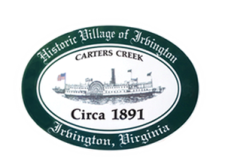 Prepared for Town Council   	Prepared For: February 10th, 2022         	Staff Contact: Justin Nelson, Zoning AdministratorMiscellaneous:Additional receipts received from Mr Fisher for removal of debris; Suggest a business registry be instituted for the TownNew women’s clothing retail store coming to 301 Steamboat RoadGranicusThis is a firm that assists local governments with short term rental (STR) management, compliance with Town codes & ordinances, and tax collection.  On Thursday, 1/27/22 had a zoom meeting with a representative to view their services, and how they operate.  I am waiting on a firm price quotation from them.They performed a survey of STR in Irvington, and a few takeaways: there are 26 advertised STR in Irvington, a 14% increase from January 2021Zoning Board of AppealsThis board has now been assembled and is ready to meet should the need arise; members are: Robert Fleet III, Steve Kimmeth, Phil Robinson, George Kuper, and Jeffrey SchroederThrough TrucksDon Gill advised that the previous Lancaster Board of Supervisors was against the through truck restriction, and he is not aware of what position the present BOS would take.  If Irvington wishes to revisit the issue, the Town must pass a resolution requesting, specifically, the route it wants the Lancaster Board of Supervisors to pursue with VDOT; then BOS would place it on their agenda to determine if they wish to support/move forward with itCamp Irvington CUPThis is essentially a modification of a CUP previously obtained to operate the Dog and Oyster.  The previous CUP specifically stated “agriculture, wine” and thus to grow Christmas trees requires a new CUP.  ZA is in favor of passing this CUP; no objections expressed to ZA.Please note, this CUP resolution, as written and submitted, omits the phrase “Christmas trees” on purpose; TC may wish to be specific and add that phrase in, so any future agriculture use would require another CUP.  Planning Commission unanimously approved this CUP on 2/1/2022.